Verhaltensregeln, die Sie jetzt wegendes Coronavirus beachten sollten                       Regelmäßig Hände waschen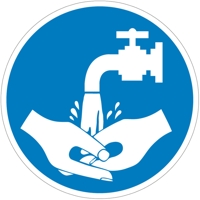                                                  Regelmäßig und gründlich,                                                 mit Wasser und Seife,                                                 mindestens 20 Sekunden.                                                 Vor den Mahlzeiten                                                 Nach dem Besuch der Toilette                                                 Nach dem Naseputzen, Husten oder Niesen                                                                      Nach dem Kontakt mit Tieren         Hände aus dem Gesicht fernhalten                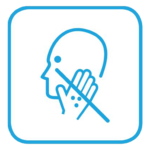                             Vermeiden Sie es, mit ungewaschenen                                Händen Mund, Augen oder Nase zu berühren.                                                Hustenetikette beachten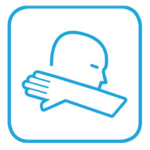                                                                     Husten und niesen                                                                          Sie nicht in die Hand,                                                                          sondern in die Armbeuge.                                                                          Halten Sie dabei Abstand von                                                                          anderen Personen und drehen sich weg.                  Abstand zu anderen Menschen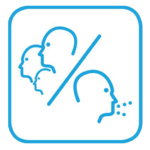                                      Auch wenn diese keine Symptome zeigen,                                         Abstand zu Menschen halten (eineinhalb Meter sind ausreichend).Auf Händeschütteln verzichten                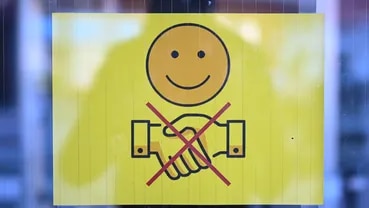 Begrüßen Sie Menschen lieber durchein freundliches Winken mit eineinhalb Metern Abstand.                                           